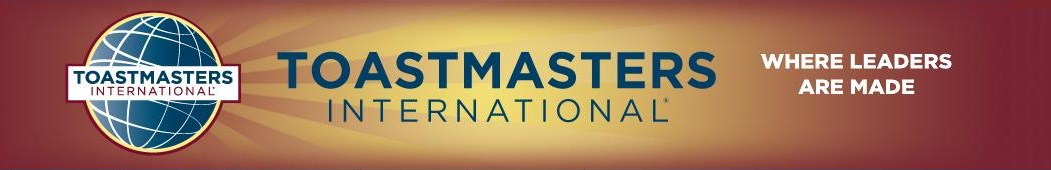 2013-2014 District Officers Training, Installation Ceremony & Dinner Party2013-2014總會幹部訓練 / 新舊幹部交接典禮與就職晚會Date & Time：June 23rd, 2013 Sunday 9 :30 a.m. ~ 21:00 p.m. 日期與時間：102年6月23日 星期日 早上九點三十分至晚上九點Venue：No. 88, Fu-ke Rd., Xitun Dist., Taichung City  - Star Era Banquet Hall地點：台中市西屯區福科路88號(環中路口) -星時代風華會館Programs:2013-2014 District Officers TrainingThe 4th ExCom meeting of 2012-2013The 17th Toastmasters Association Members Meeting & the 18th Council Members ElectionThe 1st ExCom meeting of 2013-2014District Officers Discharge & Installation Ceremony & Dinner Party活動內容：2013-2014 總會幹部訓練 2012-2013 第四次執委會 第十七屆會員大會暨第十八屆理事、監事選舉2013-2014 第一次執委會 總會新舊任幹部交接典禮、就職晚會Participants:2013-2014 District Officers (Area Governors, Division Governors, Treasurer, Secretary, PR, LGM, LGET and DG)2012-2013 ExCom Members      Members of Toastmasters Association2013-2014 ExCom Members2012-2013 & 2013-2014 District Officers, Members & Guests參加對象：2013- 2014總會幹部 (區總監,部總監,總會財務長,秘書長,公關長,推廣副總會長,教育副總會長和總會長)2012-2013 執委會委員中華民國國際演講協會會員2013-2014 執委會委員2012-2013暨2013-2014總會幹部；會員及會友Fees:I. - IV.	Free Admission Ⅴ.	Early Bird: NT$550 (Register by June 7th)NT$650 (Register during June 8th ~June 17th)費用：I. - IV.	免費參加Ⅴ.	早鳥優惠: 每位550元 (6月7日前報名者)        每位650元 ( 六月八日至六月十七日報名者)Language: 	Mandarin & English	語言： 中文和英文Registration: Please register by divisions. Division Governor 2013-2014 please complete the registration form by June 17, 2013. Email to Michelle Lai (laimi@ms34.hinet.net), and CC to Teresa Chang (teresa.chang@yahoo.com.tw)報名：以部為報名單位。請各部總監於六月十七日前匯集參加者資料填好報名表後電郵至賴秀春 (laimi@ms34.hinet.net), 並副件寄至張海星 (teresa.chang@yahoo.com.tw)Payment for the dinner party: Wire the money to the appointed account as follow晚宴繳費：將錢匯入指定帳戶如下銀行:合作金庫銀行 新中分行
帳號:5160 766 388162
戶名:張海星2013-2014 District Officer Training Agenda2013-2014總會幹部訓練議程表Date & Time：June 23rd, 2013 Sunday 9:30 a.m. ~ 14:10 p.m.日期與時間：102年6月23日 星期日 上午九點三十分至下午兩點十分Venue：     No. 88, Fu-ke Rd., Xitun Dist., Taichung City - Star Era Banquet Hall地點：      台中市西屯區福科路88號(環中路口) -星時代風華會館Participants:：	All of 2013-2014 District Officers have to be there for the training. (Area Governors, Division Governors, Treasurer, Secretary, PR, LGM, LGET and DG) Top 3 will provide absentees make-up class in the 1st Club Officers’ training. 參加對象：	2013-2014總會幹部都必須親自出席,不能代理. (區總監,部總監,總會財務長,秘書長,公關長,推廣副總會長,教育副總會長和總會長). 若缺席者,總會三人得在第一次分會幹部時給予補課. Fees：		Free Admission
費用：		免費The 4th ExCom Meeting of 2012-20132012-2013 第四次 執委會議程表Date & Time：June 23rd, 2013 Sunday 14:20 p.m. ~ 14:40 p.m.  日期與時間：102年6月23日 星期日 下午兩點二十分至兩點四十分Venue：     No. 88, Fu-ke Rd., Xitun Dist., Taichung City - Star Era Banquet Hall地點：      台中市西屯區福科路88號(環中路口) -星時代風華會館Participant:：	2012-2013 ExCom members參加對象：	2012-2013執委會委員Fees：		Free Admission
費用：		免費第十七屆第二次會員大會、第十八屆理事、監事選舉新 (第十八屆) 舊 (第十七屆) 任理事長交接第十八屆第一次理監事聯席會議  議程表Date & Time：June 23rd, 2013 Sunday 14:40 p.m. ~ 16:40 p.m.日期與時間：102年6月23日 星期日下午兩點四十分至四點十分Venue：     No. 88, Fu-ke Rd., Xitun Dist., Taichung City - Star Era Banquet Hall地點：      台中市西屯區福科路88號(環中路口) -星時代風華會館Participant:   Members of Toastmasters Association參加對象：  中華民國國際演講協會會員Fees：		Free Admission費用：		免費The 1st ExCom Meeting of 2013-20142013-2014 第一次 執委會Date & Time：June 23rd, 2013 Sunday 15:21 p.m. ~ 15:40 p.m.  日期與時間：102年6月23日 星期日 下午三點二十一分至三點四十分Venue：     No. 88, Fu-ke Rd., Xitun Dist., Taichung City - Star Era Banquet Hall地點：      台中市西屯區福科路88號(環中路口) - 星時代風華會館Participant:：	2013-2014 ExCom members參加對象：	2013-2014執委會委員Fees：		Free Admission
費用：		免費District Officers Discharge & Installation Ceremony & Dinner Party總會新舊幹部交接典禮、就職晚會暨晚宴 Date & Time：June 23rd, 2013 Sunday 17:00 p.m. ~21:00 p.m.  日期與時間：102年6月23日 星期日 晚上五點至九點整Venue：     No. 88, Fu-ke Rd., Xitun Dist., Taichung City - Star Era Banquet Hall 地點：      台中市西屯區福科路88號(環中路口) - 星時代風華會館Fees:        Early Bird dinner: NT$550 (Register by June 7th)，NT$650 (Register during June 8th~June 17th)晚宴費用:    晚宴早鳥優惠: 每位550元(6月7日前報名者)，每位650元(6月8日至6月17日報名者)Registration:	  Division Governor 2013-2014 please complete the registration form by June 17, 2013. Email to Michelle Lai (laimi@ms34.hinet.net), CC to Teresa Chang (teresa.chang@yahoo.com.tw)報名:		請部總監於6月17日前匯集參加者資料填好報名表後            電郵至賴秀春 (laimi@ms34.hinet.net), 副件至張海星 (teresa.chang@yahoo.com.tw)Payment:		Wire the money to the appointed account as follow繳費:		將錢匯入指定帳戶如下        銀行:合作金庫銀行 新中分行
        帳號:5160 766 388162
        戶名:張海星時間Time節目Program人員 Person in charge09:30~10:00Registration 報到Fengyuan TC & Fluency TC豐原分會與流暢分會10:00~10:05Opening Remarks and Welcome開場暨致歡迎辭Game LiaoDiv. Gov. 2013-2014廖正順 2013-2014 I部總監10:05~10:35Thrive in District Recognition Program在地區總會的表揚制度中茁壯Joy Tsai, DTM2013-14 DG 蔡嬌燕 2013-14總會長10:35~11:05Enhance Club Quality強化分會品質Eric Liang, DTM 2013-14 LGET梁守誠 2013-14教育副總會長11:05~11:10Break 休息11:10~11:40Establish and Support New Clubs創立與支援新分會Caroline Kiang, DTM2013-14 LGM 張可芸 2013-14推廣副總會長11:40~13:00Discussion & Sharing & Lunch討論分享和實作與共進午餐(便當)Joy Tsai蔡嬌燕Eric Liang 梁守誠Caroline Kiang 張可芸Tension Wu, 吳天勝13:00~13:10Break 休息13:10~13:40Develop Successful Teams建立分區及分部服務團隊Y S Liao, 2012-13 DG廖義瀋 2012-13總會長13:40~14:10Conduct Quality Speech Contests主辦高水準的演講比賽Grace Shih, DTM, 2012-13 IPDG施惠芳, 2012-13前總會長14:10Training Adjourned訓練結束時間Time節目Program人員 Person in charge14:20~14:214th ExCom Meeting 2012-2013 Announcement宣佈 2012-2013 第四次 執委會 將開始DS King Lee李閎洋 秘書長14:21~14:28Roll call and certification of Quorum確認開會法定人數DS King Lee李閎洋 秘書長Call 4th ExCom 2012-2013 Meeting to order召開 第四次 執委會DG Y.S. Liao廖義瀋　總會長 Welcome Remarks致歡迎詞DG Y.S. Liao廖義瀋 總會長Reading of the District Mission宣讀總會使命LGET Joy Tsai蔡嬌燕 教育副總會長Adoption of Agenda確認本次會議議程DS King Lee李閎洋 秘書長Reading, Correction and Approval of the previous meeting minutes宣讀 修正 並確認上次會議紀錄DS King Lee李閎洋 秘書長14:28~14:30Reports of Officers執委報告DG Y.S. Liao廖義瀋 總會長14:30~14:362013 Spring Conference Report
2013 春季大會報告CEO　Jennifer Huang黃緹涓 總幹事Motion from the floor
臨時動議DG Y.S. Liao廖義瀋 總會長Announcements
宣佈事項DG Y.S. Liao廖義瀋 總會長Time and Place of Next Meeting
下次會議時間地點確認DG Y.S. Liao廖義瀋 總會長14:36~14:40Meeting Minutes Briefing and confirmed
會議記錄簡述及確認DS King Lee李閎洋 秘書長14:40Meeting Adjourned
會議結束DS King Lee李閎洋 秘書長時間節目主持人/報告人14:40~14:41宣佈 第十七屆第二次會員大會 將開始秘書長 張海星確認開會法定人數秘書長 張海星14:41~14:43召開 中華民國國際演講協會 第十七屆第二次會員大會理事長 廖義瀋理事長報告理事長 廖義瀋14:43~14:53討論事項:理事長 廖義瀋1. 審議 101年度工作報告秘書長 張海星2. 審議 101年度收支決算表財務長 鄭春喜3. 審議 102年度工作計劃秘書長 張海星4. 審議 102年度收支預算表財務長 鄭春喜14:53~14:55提名唱票人、記票人、監票人理事長 廖義瀋14:55~15:15選舉下屆 (第十八屆) 理事、監事理事長 廖義瀋15:15~15:20臨時動議理事長 廖義瀋15:20~15:21會議記錄簡述及確認秘書長 張海星15:21~15:40中場休息(開票、唱票、計票作業)開票工作人員15:21~15:40中場時間召開1st ExCom Meeting 2013-2014第一次執委會(議程另列於下頁)15:40~15:45續會，宣佈 中華民國國際演講協會 第十八屆理事及監事當選名單及 第十七屆第二次會員大會散會理事長 廖義瀋15:45~15:46宣佈 中華民國國際演講協會 第十八屆第一次理監事聯席會議開會最高票理事或監事15:46~16:10第十八屆常務理事、常務監事及理事長選舉最高票理事或監事16:10~16:12宣佈 第十八屆常務理事、常務監事及理事長當選名單理事長  廖義瀋16:12~16:15新 (第十八屆) 舊 (第十七屆) 任理事長交接(印信)新任常務監事16:15~16:18理事長致詞第十八屆 理事長16:18~16:30討論事項第十八屆 理事長聘請本會新任秘書長、財務長等工作人員聘請本會 名譽理事長、顧問確認本會會址16:30~16:35臨時動議第十八屆 理事長16:35~16:37會議紀錄簡述第十八屆 秘書長16:38宣佈 第十八屆第一次理監事聯席會議散會第十八屆 理事長節目Program人員 Person in charge15:21~15:22(1')1st ExCom Meeting 2013 - 2014 Announcement宣佈 2013 - 2014 第一次 執委會 將開始Teresa Chang, DS 2013-2014張海星 2013-2014秘書長15:22~15:29(7')Roll call and certification of Quorum確認開會法定人數Teresa Chang, DS 2013-2014張海星 2013-2014秘書長Call 1st ExCom 2013 - 2014 Meeting to order召開 第一次 執委會Joy Tsai, DTM, DG 2013-2014蔡嬌燕 2013-2014總會長 Welcome Remarks致歡迎詞Joy Tsai, DTM, DG 2013-2014蔡嬌燕 2013-2014總會長Reading of the District Mission宣讀總會使命Eric Liang, DTM, LGET 2013-2014梁守誠 2013-2014教育副總會長Adoption of Agenda確認本次會議議程Teresa Chang, DS 2013-2014張海星 2013-2014秘書長Reading, Correction and Approval of the previous meeting minutes宣讀 修正 並確認上次會議紀錄Teresa Chang, DS 2013-2014張海星 2013-2014秘書長15:29~15:31(2')Reports of Officers執委報告Joy Tsai, DTM, DG 2013-2014蔡嬌燕 2013-2014總會長15:31~15:36(5')Motion from the floor
臨時動議Joy Tsai, DTM, DG 2013-2014蔡嬌燕 2013-2014總會長Announcements
宣佈事項Joy Tsai, DTM, DG 2013-2014蔡嬌燕 2013-2014總會長Time and Place of Next Meeting
下次會議時間地點確認Joy Tsai, DTM, DG 2013-2014蔡嬌燕 2013-2014總會長15:36~15:40(4')Meeting Minutes Briefing and Confirmed
會議記錄簡述及確認Teresa Chang, DS 2013-2014張海星 2013-2014秘書長15:40Meeting Adjourned
會議結束Teresa Chang, DS 2013-2014張海星 2013-2014秘書長時間Time節目Program人員 Person in charge17:00~17:30(30’)Reception & Social Time 報到與聯誼時間NCBTC新世紀雙語分會17:30~17:35(5’)Words of Welcoming & Opening開場歡迎詞Jennifer Huang黃緹涓  典禮主持人17:35~17:45(10’) Awards Presentation頒獎 ( 受獎者2012-13區總監、部總監、總會財務長、總會秘書長、總會公關長、推廣副總會長及教育副總會長)Y.S. Liao, DTM, 2012-2013 DG廖義瀋, 2012-2013總會長17:45~17:55(10’)Farewell Address卸任演說Y.S. Liao, DTM, 2012-2013 DG 廖義瀋, 2012-2013總會長17:55~18:05(10’)Discharge of Out-going District Officers卸任儀式Jorie Wu, DTM, 2000-2001 DG吳咨杏, 2000-2001總會長18:05~18:20(15’) Installation of Incoming District Officers 交接儀式 ( 依序: 2013-14區總監、部總監、總會財務長、總會秘書長、總會公關長、推廣副總會長、教育副總會長及總會長 )George Yen, DTMInternational President-Elect顏瑛宗 準世界總會長18:20~18:30(10’)Inaugural Speech就職演說Joy Tsai, DTM, 2013-2014 DG蔡嬌燕, 2013-2014 總會長18:30~18:50(20’)VIPs Greetings貴賓致詞PDG’s & VIPs 前總會長們和貴賓18:50Ceremony Adjourned典禮結束Party Time 歡樂時光Party Time 歡樂時光Party Time 歡樂時光18:50~21:00Entertaining Programs餘興節目Barbara Wu, Preident of NCBTC吳素芬新世紀雙語分會會長21:00Party Adjourned  快樂賦歸